Application for variation to water restriction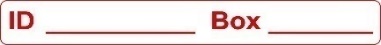 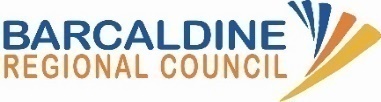 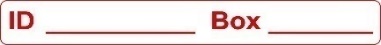 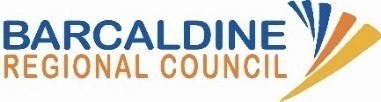 Use this form to apply for a variation to Council’s water restrictions.  Council’s watering hours are from 3.00 p.m. to 10.00 a.m. OFFICE USE ONLYApplicant DetailsApplicant DetailsApplicant DetailsApplicant DetailsApplicant DetailsApplicant DetailsApplicant DetailsSurnameSurnameSurnameGiven NameGiven NameGiven NamePostal AddressPostal AddressPostal AddressPostal AddressPostal AddressPostal AddressPostal AddressEmailEmailEmailEmailEmailEmailEmailDaytime Contact NumberMobile NumberMobile NumberMobile NumberFax NumberProperty DetailsProperty DetailsProperty DetailsProperty DetailsProperty DetailsAddressLot NumberPlan NumberProperty UseProperty UseProperty UseProperty UseProperty UseDetails of VariationHow do you want the restriction to be varied?Why do you want the restriction to be varied?DeclarationDeclarationDeclarationI acknowledge that if this application is approved, any departure by me from the conditions of approval will result in cancellation of this approval.I also acknowledge that I will not depart from the advertised restrictions until this application hs been approved.I acknowledge that if this application is approved, any departure by me from the conditions of approval will result in cancellation of this approval.I also acknowledge that I will not depart from the advertised restrictions until this application hs been approved.I acknowledge that if this application is approved, any departure by me from the conditions of approval will result in cancellation of this approval.I also acknowledge that I will not depart from the advertised restrictions until this application hs been approved.SignatureDateLodgement of your applicationLodgement of your applicationLodgement of your applicationLodgement of your applicationLodgement of your applicationMAILPost to ‘PO Box 191, Barcaldine  QLD  4725’ or fax to 07 4651 1778Post to ‘PO Box 191, Barcaldine  QLD  4725’ or fax to 07 4651 1778Post to ‘PO Box 191, Barcaldine  QLD  4725’ or fax to 07 4651 1778Post to ‘PO Box 191, Barcaldine  QLD  4725’ or fax to 07 4651 1778IN PERSONIN PERSONVisit any BRC Administration Office from 8.00am to 4.30pm Monday to FridayAlpha
Aramac
Barcaldine43 Dryden Street 35 Gordon Street71 Ash Street Receiving OfficerReceiving OfficerReceiving OfficerDate receivedDate receivedDate received Approved Approved Not approved Not approvedAuthorised bySigned Signed Letter sentLetter sentPermit numberPermit numberIssued byIssued byIssue dateIssue date